МЕСТНАЯ АДМИНИСТРАЦИЯ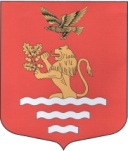 Муниципальное образование муниципальный округ Чкаловское____________________________(МА МО МО Чкаловское)____________________________Ул. Б. Зеленина, д. 20, Санкт-Петербург, 197110Тел./факс (812) 23094-87 E-mail:mo-chkalovskoe@yandex.ruОКПО 79730345 ОГРН 1057813325987 ИНН/КПП 7813337557/781301001ПОСТАНОВЛЕНИЕОт «05» февраля 2016г. №16п                                                          г. Санкт-Петербург «Об утверждении Положения об участие в организации и финансирование: проведения оплачиваемых общественных работ; временного трудоустройства несовершеннолетних в возрасте от 14 до 18 лет в свободное от учебы время, безработных граждан, испытывающих трудности в поиске работы, безработных граждан в возрасте от 18 до 20 лет, имеющих среднее профессиональное образование и ищущих работу впервые; ярмарок вакансий и учебных рабочих мест»В соответствии с подпунктом 30 части 2 статьи 10 Закона Санкт-Петербурга от 23.09.2009 № 420-79 «Об организации местного самоуправления в Санкт-Петербурге», пунктом 29 части 1 статьи 8 Устава Муниципального образования муниципальный округ Чкаловское Санкт-Петербурга,Местная Администрация МО МО ЧкаловскоеПОСТАНОВЛЯЕТ:1. Утвердить «Положение об участие в организации и финансирование: проведения оплачиваемых общественных работ; временного трудоустройства несовершеннолетних в возрасте от 14 до 18 лет в свободное от учебы время, безработных граждан, испытывающих трудности в поиске работы, безработных граждан в возрасте от 18 до 20 лет, имеющих среднее профессиональное образование и ищущих работу впервые; ярмарок вакансий и учебных рабочих мест» в соответствии с Приложением  № 1 к настоящему Постановлению.2. Опубликовать (обнародовать) настоящее Постановление в ближайшем номере муниципальной газеты «На островах и рядом» и на официальном сайте Муниципального образования муниципальный округ Чкаловское в сети Интернет http://mo-chkalovskoe.ru.Настоящее Постановление вступает в силу со дня его официального опубликования (обнародования).Контроль за исполнением настоящего Постановления оставляю за собой.ГлаваМестной АдминистрацииМуниципального образованиямуниципальный округ Чкаловское                                                              О.Н. ПантелаПриложение № 1 к Постановлению Местной АдминистрацииМуниципального образования муниципальный округЧкаловскоеОт «05» февраля 2016г. № 16пПоложениеоб участие в организации и финансирование: проведения оплачиваемых общественных работ; временного трудоустройства несовершеннолетних в возрасте от 14 до 18 лет в свободное от учебы время, безработных граждан, испытывающих трудности в поиске работы, безработных граждан в возрасте от 18 до 20 лет, имеющих среднее профессиональное образование и ищущих работу впервые; ярмарок вакансий и учебных рабочих мест1. Общие положения1.1. Настоящее Положение определяет правовые и организационные основы осуществления мероприятий по реализации вопроса местного значения: «участие в организации и финансирование: проведения оплачиваемых общественных работ; временного трудоустройства несовершеннолетних в возрасте от 14 до 18 лет в свободное от учебы время, безработных граждан, испытывающих трудности в поиске работы, безработных граждан в возрасте от 18 до 20 лет, имеющих среднее профессиональное образование и ищущих работу впервые; ярмарок вакансий и учебных рабочих мест» на территории Муниципального образования муниципальный округ Чкаловское.1.2. Осуществление мероприятий по организации и финансированию проведения оплачиваемых общественных работ, временного трудоустройства несовершеннолетних в возрасте от 14 до 18 лет в свободное от учебы время, безработных граждан, испытывающих трудности в поиске работы, безработных граждан в возрасте от 18 до 20 лет из числа выпускников образовательных учреждений начального и среднего профессионального образования, ищущих работу впервые, ярмарок вакансий и учебных рабочих мест, находится в ведении Местной Администрации Муниципального образования муниципальный округ Чкаловское (далее – МА МО МО Чкаловское).1.3. При осуществлении мероприятий по организации и финансированию проведения оплачиваемых общественных работ, временного трудоустройства несовершеннолетних в возрасте от 14 до 18 лет в свободное от учебы время, безработных граждан, испытывающих трудности в поиске работы, безработных граждан в возрасте от 18 до 20 лет из числа выпускников образовательных учреждений начального и среднего профессионального образования, ищущих работу впервые, ярмарок вакансий и учебных рабочих мест Местная Администрация муниципального округа руководствуется Конституцией Российской Федерации, федеральными законами, законами Санкт-Петербурга, Уставом муниципального образования, Решениями Муниципального Совета муниципального образования, постановлениями Местной администрации и настоящим Положением.1.4. Финансирование мероприятий в муниципальном образовании  осуществляется Местной Администрацией муниципального образования за счет средств бюджета Муниципального образования муниципальный округ Чкаловское на соответствующий финансовый год.2. Цели и задачи Местной Администрации муниципального образования по участию в организации и финансирование: проведения оплачиваемых общественных работ; временного трудоустройства несовершеннолетних в возрасте от 14 до 18 лет в свободное от учебы время, безработных граждан, испытывающих трудности в поиске работы, безработных граждан в возрасте от 18 до 20 лет, имеющих среднее профессиональное образование и ищущих работу впервые; ярмарок вакансий и учебных рабочих мест2.1. Деятельность Местной Администрации Муниципального образования муниципальный округ Чкаловское по организации и финансированию проведения оплачиваемых общественных работ, временного трудоустройства несовершеннолетних в возрасте от 14 до 18 лет в свободное от учебы время, безработных граждан, испытывающих трудности в поиске работы, безработных граждан в возрасте от 18 до 20 лет из числа выпускников образовательных учреждений начального и среднего профессионального образования, ищущих работу впервые, ярмарок вакансий и учебных рабочих мест, направлена на достижение следующих целей и задач:1) содействие занятости населения; 2) сохранение мотивации к труду у лиц, имеющих длительный перерыв в работе или не имеющих опыта работы;3) профилактика безнадзорности и правонарушений в молодежной среде за счет привлечения несовершеннолетних граждан к организованным формам трудовой занятости; 4) материальная поддержка детей, находящихся в трудной жизненной ситуации, за счет их временного трудоустройства; 5) адаптация молодежи к условиям функционирования рынка труда 6) выявление потребности в трудоустройстве на временные работы несовершеннолетних граждан на основе опросов учащихся; 7) формирование данных о несовершеннолетних, желающих работать в свободное от учебы время и в период школьных каникул, безработных граждан, испытывающих трудности в поиске работы, безработных граждан в возрасте от 18 до 20 лет из числа выпускников образовательных учреждений начального и среднего профессионального образования, ищущих работу впервые; 8) организация временных рабочих мест на базе муниципальных общеобразовательных учреждений и учреждений дополнительного образования; взаимодействие структурных подразделений администрации Петроградского района и города Санкт-Петербурга с промышленными предприятиями и коммерческими организациями округа по вопросам создания временных рабочих мест на их базе;9) информирование населения через средства массовой информации о ключевых компонентах в организации временных рабочих мест для несовершеннолетних граждан в возрасте от 14 до 18 лет3. Организация работы3.1. Мероприятия по организации и финансированию проведения оплачиваемых общественных работ, временного трудоустройства несовершеннолетних в возрасте от 14 до 18 лет в свободное от учебы время, безработных граждан, испытывающих трудности в поиске работы, безработных граждан в возрасте от 18 до 20 лет из числа выпускников образовательных учреждений начального и среднего профессионального образования, ищущих работу впервые, ярмарок вакансий и учебных рабочих мест могут включать в себя:- взаимодействие с органами исполнительной власти и организациями различных форм собственности, частными предпринимателями с целью выявления потребности указанных лиц в привлечении граждан, проживающих на территории муниципального образования муниципальный округ Чкаловское к временным и общественным работам;- заключение соглашения о взаимодействии по организации временных и общественных работ с Санкт-Петербургским государственным автономным учреждением «Центр занятости населения Санкт-Петербурга»;- определение объёма и вида общественных работ, исходя из необходимости развития социальной инфраструктуры конкретной территории муниципального образования;- - разработку и принятие муниципальной программы по организации временных и общественных работ,- участие в организации и финансировании ярмарок вакансий и учебных рабочих мест.- организацию информационного сопровождения (в том числе размещение информационных и иных материалов соответствующей направленности в муниципальной газете «На островах и рядом» и на официальном сайте Муниципального образования муниципальный округ Чкаловское в сети Интернет http://mo-chkalovskoe.ru;- иные виды мероприятий в рамках участия в организации и финансировании проведения оплачиваемых общественных работ, временного трудоустройства несовершеннолетних в возрасте от 14 до 18 лет в свободное от учебы время, безработных граждан, испытывающих трудности в поиске работы, безработных граждан в возрасте от 18 до 20 лет из числа выпускников образовательных учреждений начального и среднего профессионального образования, ищущих работу впервые, ярмарок вакансий и учебных рабочих.4. Заключительные положения4.1. Контроль соблюдения настоящего Положения осуществляется в соответствии с действующим законодательством и Уставом Муниципального образования муниципальный округ Чкаловское.4.2. Вопросы, не урегулированные настоящим Положением и действующим законодательством, регулируются отдельными правовыми актами Муниципального Совета Муниципального образования муниципальный округ Чкаловское и постановлениями или распоряжениями Местной Администрации Муниципального образования муниципальный округ Чкаловское.